National Comments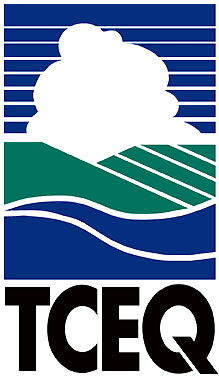 Executive Review SummaryTCEQ Proposed Comments On:Federal Register, Vol. 84, No. 109, June 6, 2019: Air Plan Approval; Texas; Control of Air Pollution from Motor Vehicles; EPA Docket ID No. EPA-R06-OAR-2018-0811Overview of Proposal:On June 6, 2019, the United States Environmental Protection Agency (EPA) proposed direct final approval of Texas’ state implementation plan (SIP) submittal to remove from the SIP state rules related to motor vehicle anti-tampering requirements and implementation of the Low Income Vehicle Repair Assistance, Retrofit, and Accelerated Vehicle Retirement Program in participating Early Action Compact counties (SIP Project No. 2018-006-SIP-NR). Summary of Comments:  The TCEQ supports the EPA’s approval of the SIP revision and corresponding removal of the associated state rules from the SIP.Lead Office: Office of Air/Air Quality Division Internal Coordination: Daphne McMurrer/OA/AQD/Air Quality Planning SectionOffice of Legal Services: Sierra Redding/OLS/Environmental Law DivisionDeputy Director Approval: Tonya Baer, Deputy Director, Office of AirDeadline: 7/8/19